Sponsorship EmailFrom, Bertha Riggs Ap. 39 In St.Easthampton TN 31626(791) 434-333311-11-2011To,Imani Talley 62 4978 Sit St.Yigo Massachusetts 50654 Subject: (	)Dear Imani Talley,Hope you are doing great!I Imani Talley working/studying/entrepreneur at Easthampton TN is feeling great to be in touch with you. I/We are working towards this initiative and would like to know if you are open for sponsoring it and be a part of bringing a positive development in this area of work. I/We would love to know your thoughts on the idea of being a sponsor and making a difference towards the society and the nature of business you have.If you wish to have an initial discussion, then we connect on a call at your convenient time or if you find agree to meet in person, then we can also plan out a meeting at the earliest. Please let us know how you wish to connect to take this process further and connect over a great future relationship.Thank You,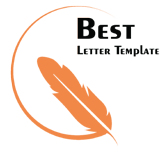 Yours Faithfully (Your Signature) Bertha Riggs